حضرات السادة والسيدات،تحية طيبة وبعد،1	أود أن أوافيكم بمعلومات إضافية تتعلق باجتماع لجنة الدراسات 11 لقطاع تقييس الاتصالات، الذي سيُعقد في جنيف من 17 إلى 21 أكتوبر 2011.2	كما طُلب في الاجتماع الأخير للفريق الاستشاري لتقييس الاتصالات، يوجد حالياً على الخط نظام للنشر المباشر للمساهمات. ويسمح هذا النظام لأعضاء قطاع تقييس الاتصالات بحجز أرقام لمساهماتهم وبوضع/تنقيح المساهمات على مخدم الويب الخاص بقطاع تقييس الاتصالات مباشرة (الموعد النهائي لتقديم المساهمات هو 4 أكتوبر 2011). ويكمل نظام النشر المباشر الجديد الوسائل التقليدية لتسليم المساهمات عن طريق البريد الإلكتروني، والتي يمكنكم الاستمرار في استعمالها. ويمكن الاطلاع على مزيد من المعلومات ومبادئ توجيهية بشأن نظام النشر المباشر الجديد في العنوان التالي:	http://www.itu.int/net/ITU-T/ddp/Default.aspx?groupid=7279.3	وبالإضافة إلى الفقرة 11 من الرسالة الجماعية 9/11، يسرنا أن نعلمكم أن العدد المحدود للمنح التي قد تكون كاملة أو جزئية، سيُمنح على أساس الموارد المالية المتاحة لتيسير المشاركة من أقل البلدان نمواً ومن البلدان النامية ذات الدخل المنخفض. ويمكنكم استخدام أحدث نسخة لاستمارة طلب المنحة الواردة في الملحق 1 ثم إعادتها إلينا في موعد أقصاه 17 سبتمبر 2011.وتفضلوا بقبول فائق التقدير والاحترام.مالكولم جونسون
مدير مكتب تقييس الاتصالاتالملحقات: 1ANNEX 1
(to Addendum 1 to TSB Collective letter 9/11)مكتب تقييس الاتصالات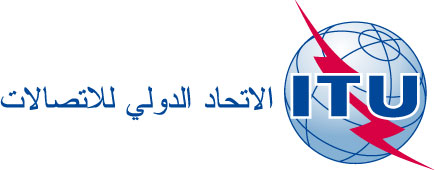 جنيف، 12 سبتمبر 2011المرجع:الإضافة 1 للرسالة الجماعية
TSB Collective letter 9/11الهاتف:
الفاكس:
البريد الإلكتروني:+41 22 730 5858
+41 22 730 5853
tsbsg11@itu.intإلى إدارات الدول الأعضاء في الاتحاد، وأعضاء قطاع تقييس الاتصالات بالاتحاد، والمنتسبين إليه، وممثلي الهيئات الأكاديمية المنضمة إلى القطاع، المشاركين في أعمال لجنة الدراسات 11الموضوع:اجتماع لجنة الدراسات 11	
جنيف، من 17 إلى 21 أكتوبر 2011اجتماع لجنة الدراسات 11	
جنيف، من 17 إلى 21 أكتوبر 2011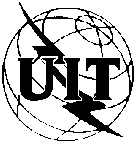 ITU-T Study Group 11 meetingGeneva, Switzerland, 17-21 October 2011ITU-T Study Group 11 meetingGeneva, Switzerland, 17-21 October 2011ITU-T Study Group 11 meetingGeneva, Switzerland, 17-21 October 2011ITU-T Study Group 11 meetingGeneva, Switzerland, 17-21 October 2011ITU-T Study Group 11 meetingGeneva, Switzerland, 17-21 October 2011ITU-T Study Group 11 meetingGeneva, Switzerland, 17-21 October 2011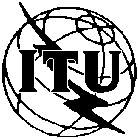 Please return to:Please return to:Please return to:ITU/BDT  ()ITU/BDT  ()E-mail : 	bdtfellowships@itu.int 	Tel: +41 22 730 5487  	Fax: +41 22 730 5778E-mail : 	bdtfellowships@itu.int 	Tel: +41 22 730 5487  	Fax: +41 22 730 5778E-mail : 	bdtfellowships@itu.int 	Tel: +41 22 730 5487  	Fax: +41 22 730 5778E-mail : 	bdtfellowships@itu.int 	Tel: +41 22 730 5487  	Fax: +41 22 730 5778Request for a full/partial fellowship to be submitted before 17 September 2011Request for a full/partial fellowship to be submitted before 17 September 2011Request for a full/partial fellowship to be submitted before 17 September 2011Request for a full/partial fellowship to be submitted before 17 September 2011Request for a full/partial fellowship to be submitted before 17 September 2011Request for a full/partial fellowship to be submitted before 17 September 2011Request for a full/partial fellowship to be submitted before 17 September 2011Request for a full/partial fellowship to be submitted before 17 September 2011Participation of women is encouragedParticipation of women is encouragedParticipation of women is encouragedCountry: _____________________________________________________________________________________________________Name of the Administration or Organization: ______________________________________________________________________Mr. / Ms.	_______________________________________(family name)	______________________________________(given name)Title:	____________________________________________________________________________________________________Country: _____________________________________________________________________________________________________Name of the Administration or Organization: ______________________________________________________________________Mr. / Ms.	_______________________________________(family name)	______________________________________(given name)Title:	____________________________________________________________________________________________________Country: _____________________________________________________________________________________________________Name of the Administration or Organization: ______________________________________________________________________Mr. / Ms.	_______________________________________(family name)	______________________________________(given name)Title:	____________________________________________________________________________________________________Country: _____________________________________________________________________________________________________Name of the Administration or Organization: ______________________________________________________________________Mr. / Ms.	_______________________________________(family name)	______________________________________(given name)Title:	____________________________________________________________________________________________________Country: _____________________________________________________________________________________________________Name of the Administration or Organization: ______________________________________________________________________Mr. / Ms.	_______________________________________(family name)	______________________________________(given name)Title:	____________________________________________________________________________________________________Country: _____________________________________________________________________________________________________Name of the Administration or Organization: ______________________________________________________________________Mr. / Ms.	_______________________________________(family name)	______________________________________(given name)Title:	____________________________________________________________________________________________________Country: _____________________________________________________________________________________________________Name of the Administration or Organization: ______________________________________________________________________Mr. / Ms.	_______________________________________(family name)	______________________________________(given name)Title:	____________________________________________________________________________________________________Country: _____________________________________________________________________________________________________Name of the Administration or Organization: ______________________________________________________________________Mr. / Ms.	_______________________________________(family name)	______________________________________(given name)Title:	____________________________________________________________________________________________________Country: _____________________________________________________________________________________________________Name of the Administration or Organization: ______________________________________________________________________Mr. / Ms.	_______________________________________(family name)	______________________________________(given name)Title:	____________________________________________________________________________________________________Address: 	__________________________________________________________________________________________________________________________________________________________________________________________________________________Tel.:	____________________________    Fax:	____________________________    E-Mail:_________________________________PASSPORT INFORMATION :Date of birth:	_______________________________________________________________________________________________Nationality: __________________________________________   Passport number: ________________________________________Date of issue: ___________________   In (place)	: _____________________________Valid until (date): _______________________Address: 	__________________________________________________________________________________________________________________________________________________________________________________________________________________Tel.:	____________________________    Fax:	____________________________    E-Mail:_________________________________PASSPORT INFORMATION :Date of birth:	_______________________________________________________________________________________________Nationality: __________________________________________   Passport number: ________________________________________Date of issue: ___________________   In (place)	: _____________________________Valid until (date): _______________________Address: 	__________________________________________________________________________________________________________________________________________________________________________________________________________________Tel.:	____________________________    Fax:	____________________________    E-Mail:_________________________________PASSPORT INFORMATION :Date of birth:	_______________________________________________________________________________________________Nationality: __________________________________________   Passport number: ________________________________________Date of issue: ___________________   In (place)	: _____________________________Valid until (date): _______________________Address: 	__________________________________________________________________________________________________________________________________________________________________________________________________________________Tel.:	____________________________    Fax:	____________________________    E-Mail:_________________________________PASSPORT INFORMATION :Date of birth:	_______________________________________________________________________________________________Nationality: __________________________________________   Passport number: ________________________________________Date of issue: ___________________   In (place)	: _____________________________Valid until (date): _______________________Address: 	__________________________________________________________________________________________________________________________________________________________________________________________________________________Tel.:	____________________________    Fax:	____________________________    E-Mail:_________________________________PASSPORT INFORMATION :Date of birth:	_______________________________________________________________________________________________Nationality: __________________________________________   Passport number: ________________________________________Date of issue: ___________________   In (place)	: _____________________________Valid until (date): _______________________Address: 	__________________________________________________________________________________________________________________________________________________________________________________________________________________Tel.:	____________________________    Fax:	____________________________    E-Mail:_________________________________PASSPORT INFORMATION :Date of birth:	_______________________________________________________________________________________________Nationality: __________________________________________   Passport number: ________________________________________Date of issue: ___________________   In (place)	: _____________________________Valid until (date): _______________________Address: 	__________________________________________________________________________________________________________________________________________________________________________________________________________________Tel.:	____________________________    Fax:	____________________________    E-Mail:_________________________________PASSPORT INFORMATION :Date of birth:	_______________________________________________________________________________________________Nationality: __________________________________________   Passport number: ________________________________________Date of issue: ___________________   In (place)	: _____________________________Valid until (date): _______________________Address: 	__________________________________________________________________________________________________________________________________________________________________________________________________________________Tel.:	____________________________    Fax:	____________________________    E-Mail:_________________________________PASSPORT INFORMATION :Date of birth:	_______________________________________________________________________________________________Nationality: __________________________________________   Passport number: ________________________________________Date of issue: ___________________   In (place)	: _____________________________Valid until (date): _______________________Address: 	__________________________________________________________________________________________________________________________________________________________________________________________________________________Tel.:	____________________________    Fax:	____________________________    E-Mail:_________________________________PASSPORT INFORMATION :Date of birth:	_______________________________________________________________________________________________Nationality: __________________________________________   Passport number: ________________________________________Date of issue: ___________________   In (place)	: _____________________________Valid until (date): _______________________CONDITIONS (Please select your preference in “condition” 2 below)CONDITIONS (Please select your preference in “condition” 2 below)CONDITIONS (Please select your preference in “condition” 2 below)CONDITIONS (Please select your preference in “condition” 2 below)CONDITIONS (Please select your preference in “condition” 2 below)CONDITIONS (Please select your preference in “condition” 2 below)CONDITIONS (Please select your preference in “condition” 2 below)CONDITIONS (Please select your preference in “condition” 2 below)CONDITIONS (Please select your preference in “condition” 2 below)One full or partial fellowship per eligible country.One full or partial fellowship per eligible country.One full or partial fellowship per eligible country.One full or partial fellowship per eligible country.One full or partial fellowship per eligible country.One full or partial fellowship per eligible country.One full or partial fellowship per eligible country.One full or partial fellowship per eligible country.One full or partial fellowship per eligible country.For partial fellowship, ITU is requested to cover either one of the following: For partial fellowship, ITU is requested to cover either one of the following: For partial fellowship, ITU is requested to cover either one of the following: For partial fellowship, ITU is requested to cover either one of the following: For partial fellowship, ITU is requested to cover either one of the following: For partial fellowship, ITU is requested to cover either one of the following: For partial fellowship, ITU is requested to cover either one of the following: For partial fellowship, ITU is requested to cover either one of the following: For partial fellowship, ITU is requested to cover either one of the following: □ Economy class air ticket (duty station /  / duty station).□ Economy class air ticket (duty station /  / duty station).□ Economy class air ticket (duty station /  / duty station).□ Economy class air ticket (duty station /  / duty station).□ Economy class air ticket (duty station /  / duty station).□ Economy class air ticket (duty station /  / duty station).□ Economy class air ticket (duty station /  / duty station).□ Economy class air ticket (duty station /  / duty station).□ Economy class air ticket (duty station /  / duty station).□ Daily subsistence allowance intended to cover accommodation, meals & misc. expenses.It is imperative that fellows be present from the first day to the end of the meeting.□ Daily subsistence allowance intended to cover accommodation, meals & misc. expenses.It is imperative that fellows be present from the first day to the end of the meeting.□ Daily subsistence allowance intended to cover accommodation, meals & misc. expenses.It is imperative that fellows be present from the first day to the end of the meeting.□ Daily subsistence allowance intended to cover accommodation, meals & misc. expenses.It is imperative that fellows be present from the first day to the end of the meeting.□ Daily subsistence allowance intended to cover accommodation, meals & misc. expenses.It is imperative that fellows be present from the first day to the end of the meeting.□ Daily subsistence allowance intended to cover accommodation, meals & misc. expenses.It is imperative that fellows be present from the first day to the end of the meeting.□ Daily subsistence allowance intended to cover accommodation, meals & misc. expenses.It is imperative that fellows be present from the first day to the end of the meeting.□ Daily subsistence allowance intended to cover accommodation, meals & misc. expenses.It is imperative that fellows be present from the first day to the end of the meeting.□ Daily subsistence allowance intended to cover accommodation, meals & misc. expenses.It is imperative that fellows be present from the first day to the end of the meeting.Signature of fellowship candidate:Signature of fellowship candidate:Signature of fellowship candidate:Signature of fellowship candidate:Signature of fellowship candidate:Signature of fellowship candidate:Date:Date:Date:TO VALIDATE FELLOWSHIP REQUEST, NAME, TITLE AND SIGNATURE OF CERTIFYING OFFICIAL DESIGNATING PARTICIPANT MUST BE COMPLETED BELOW WITH OFFICIAL STAMP.TO VALIDATE FELLOWSHIP REQUEST, NAME, TITLE AND SIGNATURE OF CERTIFYING OFFICIAL DESIGNATING PARTICIPANT MUST BE COMPLETED BELOW WITH OFFICIAL STAMP.TO VALIDATE FELLOWSHIP REQUEST, NAME, TITLE AND SIGNATURE OF CERTIFYING OFFICIAL DESIGNATING PARTICIPANT MUST BE COMPLETED BELOW WITH OFFICIAL STAMP.TO VALIDATE FELLOWSHIP REQUEST, NAME, TITLE AND SIGNATURE OF CERTIFYING OFFICIAL DESIGNATING PARTICIPANT MUST BE COMPLETED BELOW WITH OFFICIAL STAMP.TO VALIDATE FELLOWSHIP REQUEST, NAME, TITLE AND SIGNATURE OF CERTIFYING OFFICIAL DESIGNATING PARTICIPANT MUST BE COMPLETED BELOW WITH OFFICIAL STAMP.TO VALIDATE FELLOWSHIP REQUEST, NAME, TITLE AND SIGNATURE OF CERTIFYING OFFICIAL DESIGNATING PARTICIPANT MUST BE COMPLETED BELOW WITH OFFICIAL STAMP.TO VALIDATE FELLOWSHIP REQUEST, NAME, TITLE AND SIGNATURE OF CERTIFYING OFFICIAL DESIGNATING PARTICIPANT MUST BE COMPLETED BELOW WITH OFFICIAL STAMP.TO VALIDATE FELLOWSHIP REQUEST, NAME, TITLE AND SIGNATURE OF CERTIFYING OFFICIAL DESIGNATING PARTICIPANT MUST BE COMPLETED BELOW WITH OFFICIAL STAMP.TO VALIDATE FELLOWSHIP REQUEST, NAME, TITLE AND SIGNATURE OF CERTIFYING OFFICIAL DESIGNATING PARTICIPANT MUST BE COMPLETED BELOW WITH OFFICIAL STAMP.SignatureSignatureSignatureSignatureSignatureSignatureDateDateDate